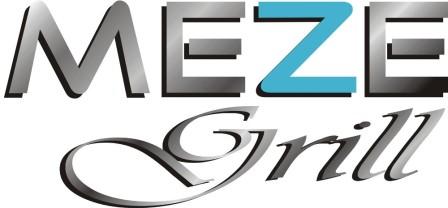 Party Buffet menu £12per personKeftedes (meat balls)Spicy chicken skewersMixed OlivesHummus & Locally baked sour dough BreadsSausage rollsPotato WedgesGreek SaladSliced Cold meatsTraditional Prawn cocktailHomemade ColeslawTo finish homemade chocolate brownies